Bulletin / Banner Change Transmittal Form[x]	Undergraduate Curriculum Council  [ ]	Graduate CouncilSigned paper copies of proposals submitted for consideration are no longer required. Please type approver name and enter date of approval.  Email completed proposals to curriculum@astate.edu for inclusion in curriculum committee agenda. 1.Contact Person (Name, Email Address, Phone Number)2.Proposed Change3.Effective Date4.Justification – Please provide details as to why this change is necessary. Bulletin Changes(page 198)Major in Health Promotion Bachelor of Science A complete 8-semester degree plan is available at http://registrar.astate.edu/. For Academic Affairs and Research Use OnlyFor Academic Affairs and Research Use OnlyCIP Code:  Degree Code:Department Curriculum Committee ChairCOPE Chair (if applicable)Department Chair: Head of Unit (If applicable)                         College Curriculum Committee ChairUndergraduate Curriculum Council ChairCollege DeanGraduate Curriculum Committee ChairGeneral Education Committee Chair (If applicable)                         Vice Chancellor for Academic AffairsInstructions Please visit http://www.astate.edu/a/registrar/students/bulletins/index.dot and select the most recent version of the bulletin. Copy and paste all bulletin pages this proposal affects below. Follow the following guidelines for indicating necessary changes. *Please note: Courses are often listed in multiple sections of the bulletin. To ensure that all affected sections have been located, please search the bulletin (ctrl+F) for the appropriate courses before submission of this form. - Deleted courses/credit hours should be marked with a red strike-through (red strikethrough)- New credit hours and text changes should be listed in blue using enlarged font (blue using enlarged font). - Any new courses should be listed in blue bold italics using enlarged font (blue bold italics using enlarged font)You can easily apply any of these changes by selecting the example text in the instructions above, double-clicking the ‘format painter’ icon   , and selecting the text you would like to apply the change to.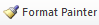 Please visit https://youtu.be/yjdL2n4lZm4 for more detailed instructions.University Requirements: University Requirements: See University General Requirements for Baccalaureate degrees (p. 41) See University General Requirements for Baccalaureate degrees (p. 41) First Year Making Connections Course: Sem. Hrs. HPES 1013, Introduction to HPESS (Making Connections) 3 General Education Requirements: Sem. Hrs. See General Education Curriculum for Baccalaureate degrees (p. 84) Students with this major must take the following: MATH 1023, College Algebra or MATH course that requires MATH 1023 as a prerequisite COMS 1203, Oral Communication (Required Departmental Gen. Ed. Option) BIO 2203 AND 2201, Human Anatomy and Physiology I and Laboratory (Required Departmental Gen. Ed. Option)35 Major Requirements: Grade of “C” or better required for all Major Requirements Sem. Hrs. BIO 2203 AND 2201, Human Anatomy and Physiology I and Laboratory 4 BIO 2223 AND 2221, Human Anatomy and Physiology II and Laboratory 4 CIT 1503, Microcomputer Applications 3 ES 3543, Human Anatomy and Anatomic Fundamentals of Motion 3 ES 3553, Basic Physiology of Activity 3 ES 3623, Techniques of Physiological Fitness Assessment 3 ES 3653, Techniques of Aerobic Conditioning 3 ES 4693, Techniques of Strength Training and Conditioning 3 GCOM 3673, Desktop Publishing & Publication Design 3 HLTH 2513, Principles of Personal Health 3 HLTH 2523, First Aid and Safety 3 HLTH 3523, Public and Community Health 3 HLTH 3533, Strategies for Teaching Health Education 3 HLTH 3563, Human Sexuality 3 HLTH 4513, Consumer Health 3 HLTH 4523, Current Issues in Health 3 HLTH 4543, Drug Use and Abuse 3 HLTH 4633, Health Promotion Assessment and Planning 3 HLTH 4643, Health Promotion Implementation and Evaluation 3 HPES 1883, Foundations of HPESS Must be completed ONLY if HPES 1013 is not completed as the First Year Making Connections Course. 0-3 HPES 4896, Internship in HPESS OR HPES 4863, Internship in HPESS I AND HPES 4893, Internship in HPESS II 6 HP 2013, Medical Terminology 3 NS 2203, Basic Human Nutrition 3 NRS 3353, Aging and the Older Adult OR SOC 4353, Sociology of Aging 3 PE 1002, Concepts of Fitness 2 Sub-total 76-79  72-75Electives: Sem. Hrs. Electives 3-6   7-10Total Required Hours: 120